Hi Kelly!I’m sorry I wasn’t sure the best way to submit some pictures to you! I’m on vacation for the week so I don’t have my laptop and I was trying to get them on my parents’ computer! If you have any trouble viewing the pictures, please let me know! I graduated from Johnson and Wales University with a Bachelor’s Degree in Fashion Merchandising and Retail Marketing this fall. I am currently finishing my Masters of Business Administration from JWU. I only have three courses left which I plan to finish online by this winter semester. I currently work at a men’s clothing store in Providence, Rhode Island. We have a rapidly growing wedding business where we sell suits to the customers and provide on-site tailoring, rather than rentals. When I started a little over a year ago as an intern we had around 75 weddings for the year, while this year we are close to breaking 200 weddings. I work along with the wedding manager to schedule and hold appointments with the clients to help style the groom and his party, help select and order any accessories, and assist with fittings. With the large amount of weddings and orders coming in it is a huge part of my job to keep in contact with the clients and vendors to ensure that everything is complete on time and to the customer’s satisfaction. This has given me great organizational skills as well as the need to pay close attention to detail. When we are not in the busy wedding season, I work in the boutique section of the store to assist regular customers shopping for their outfits from casual wear to tuxedos and helping style all the accessories to go with it. I recently got to take on coordinating the styling for any wedding shows, or other fundraisers and marketing events we have booths or models in. I had the opportunity to do an internship with STYLEWEEK Northeast and RMO PR office this past fall, with whom I still get the chance to volunteer. This also allowed me the opportunity, through my work at the men’s store, to style a ten look runway show for STYLEWEEK Bridal this past June. I have attached some pictures of these looks! Since it was bridal, I showed some of the suits and tuxes that are our most traditional wedding packages. I also showed some more fun looks based on the popular colors that our non-traditional grooms have come into the store looking for and to showcase the idea that some of our grooms like to differentiate themselves from their wedding party. I would love the opportunity to talk with you more about this position! I am very interested in furthering my knowledge and career in styling and personal shopping. I believe I am a fast learner and always want to learn more as far as trends and the fashion industry. I have a passion for working with others as well as selecting the clothing and accessories that will best fit their needs. My work experience as well as my courses thus far have prepared me to be a great addition to your team. Best,Liza Hudyncia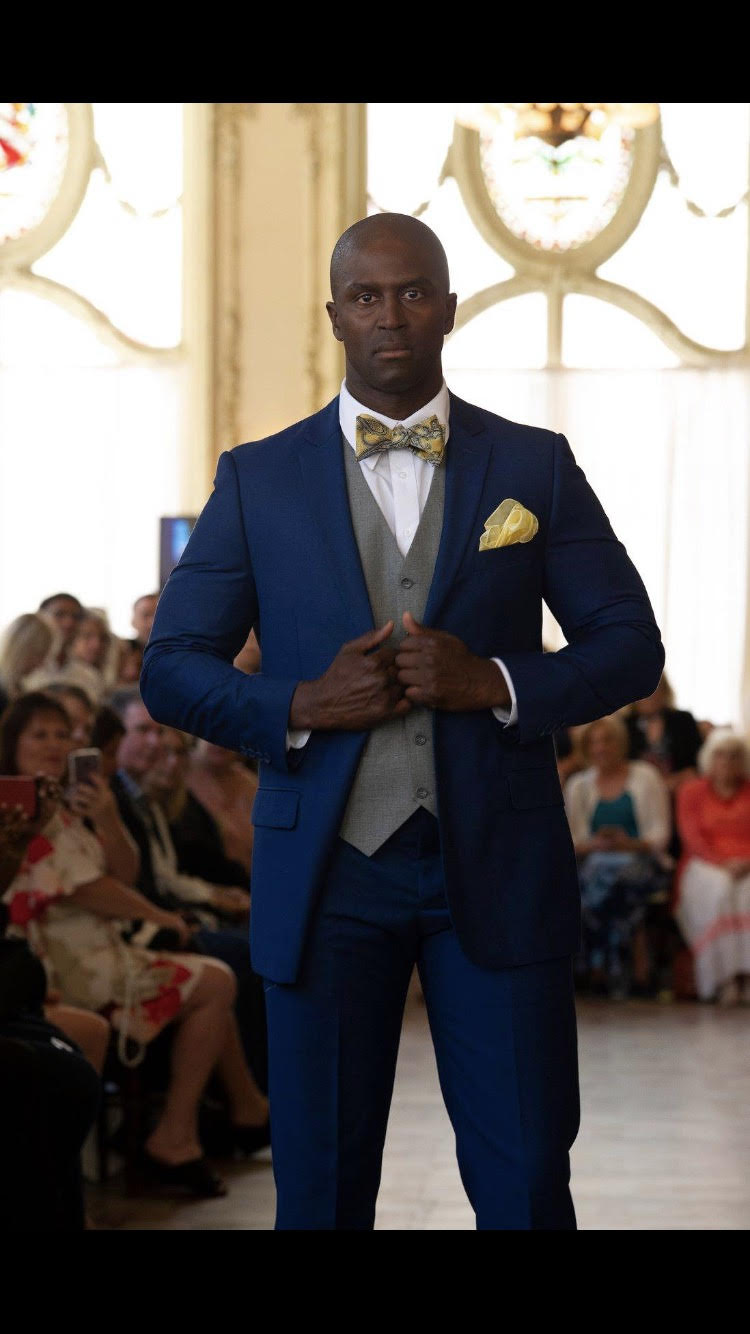 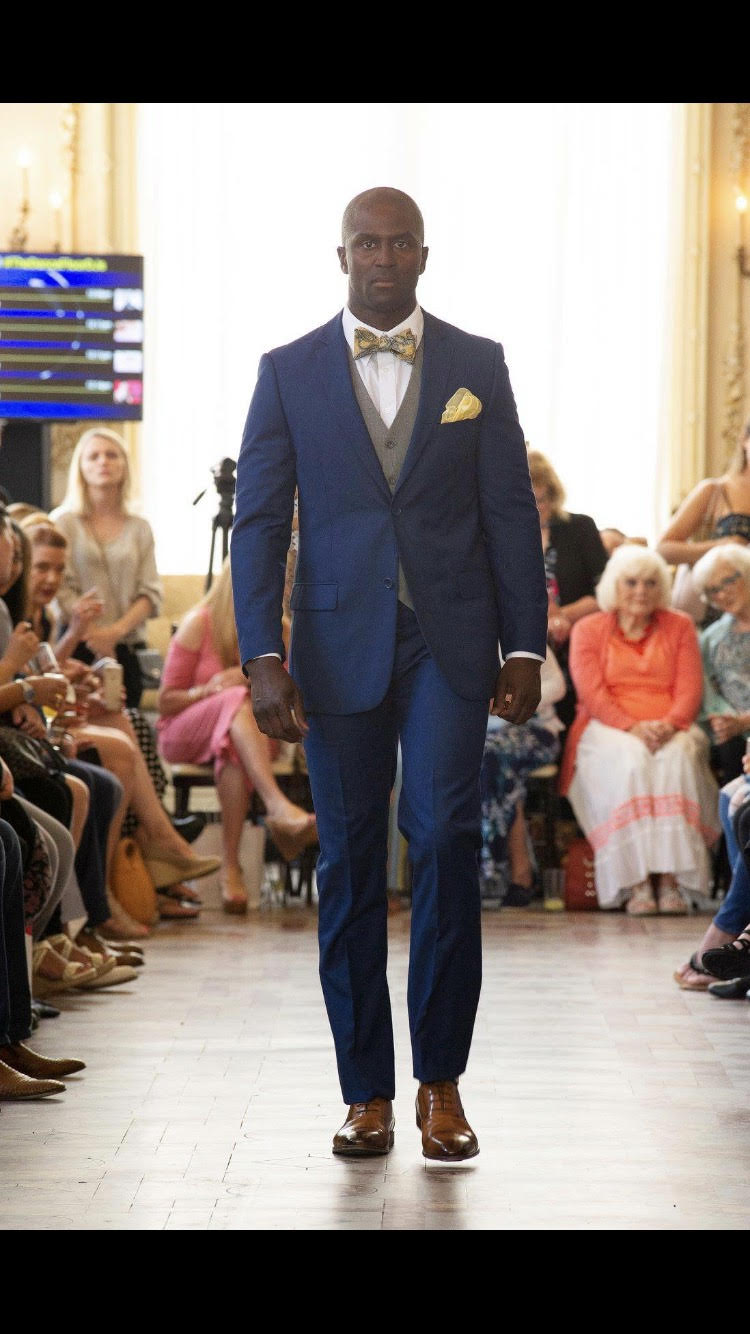 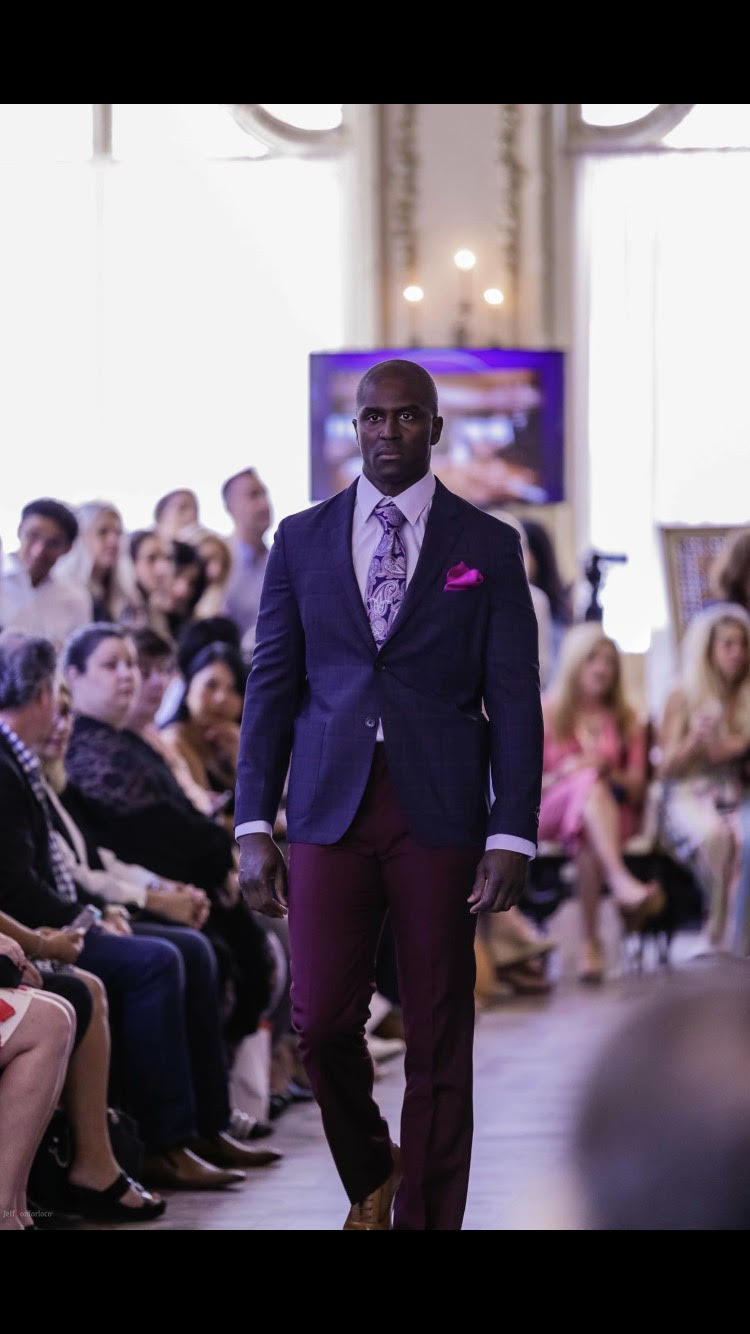 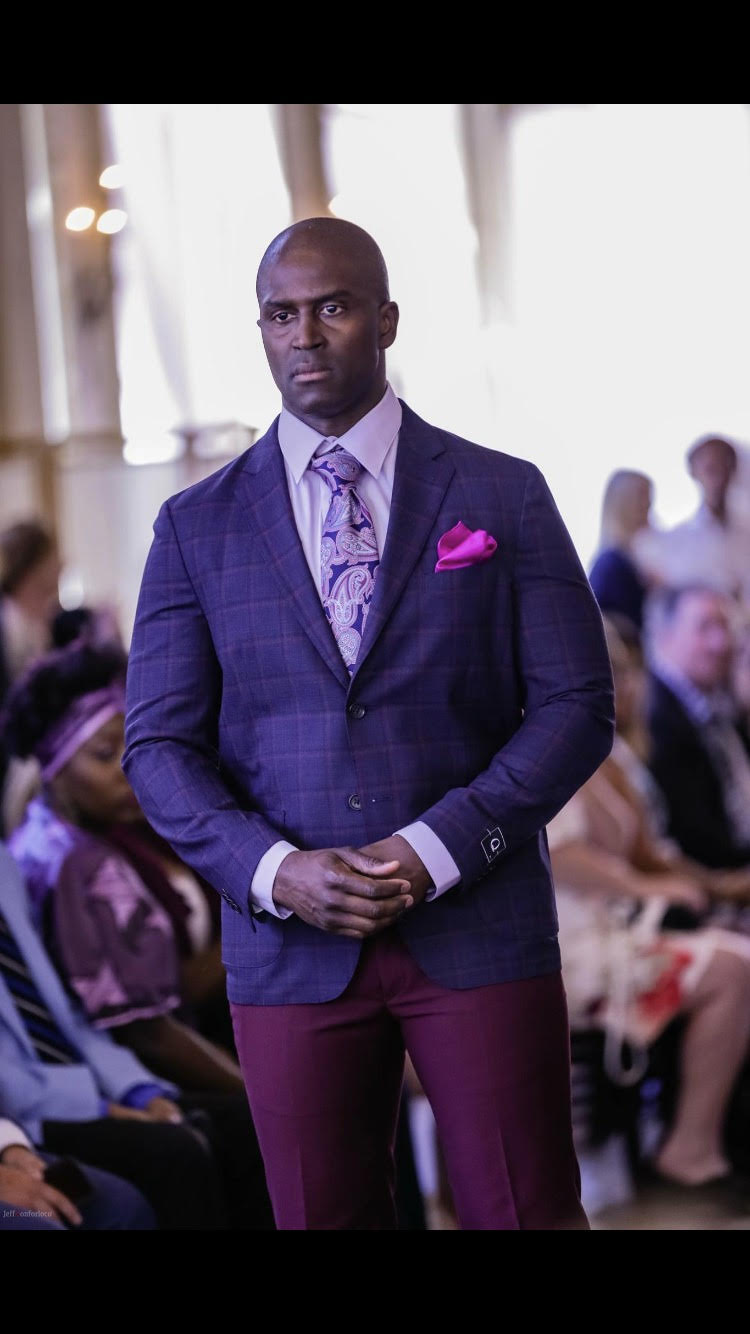 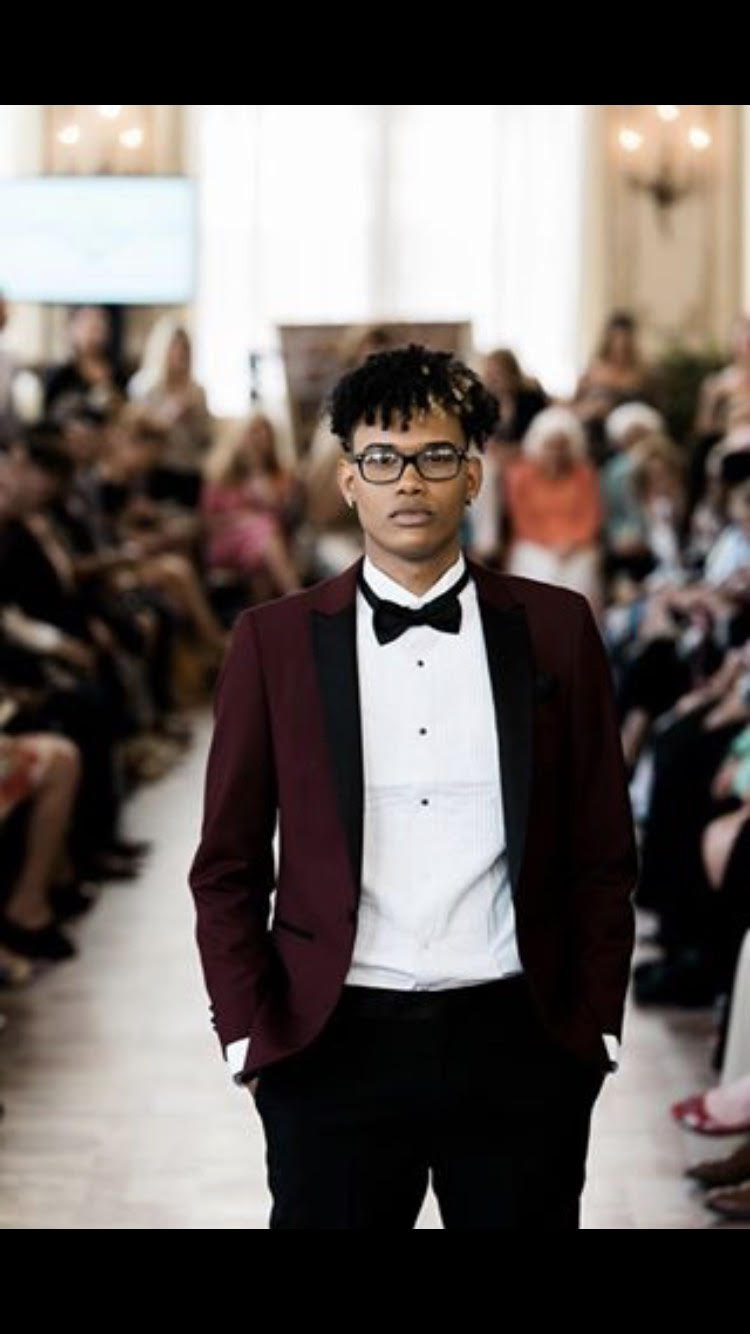 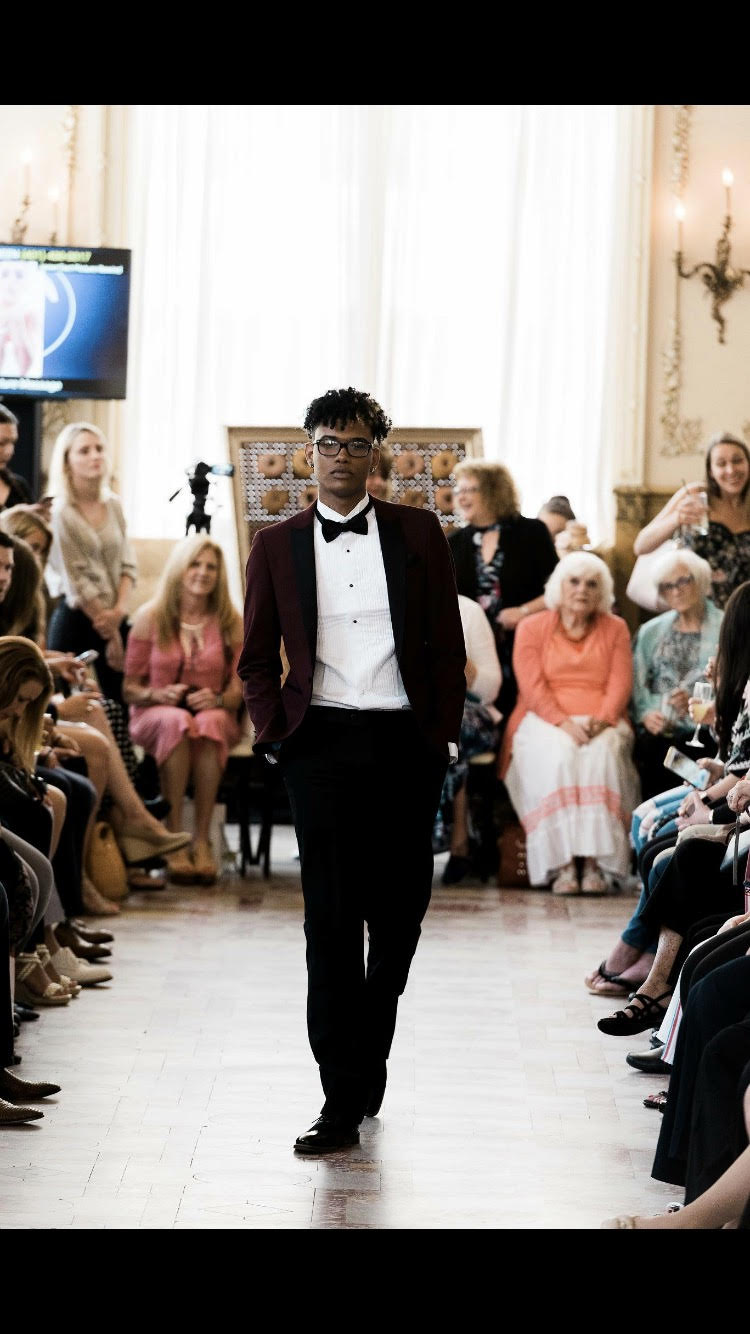 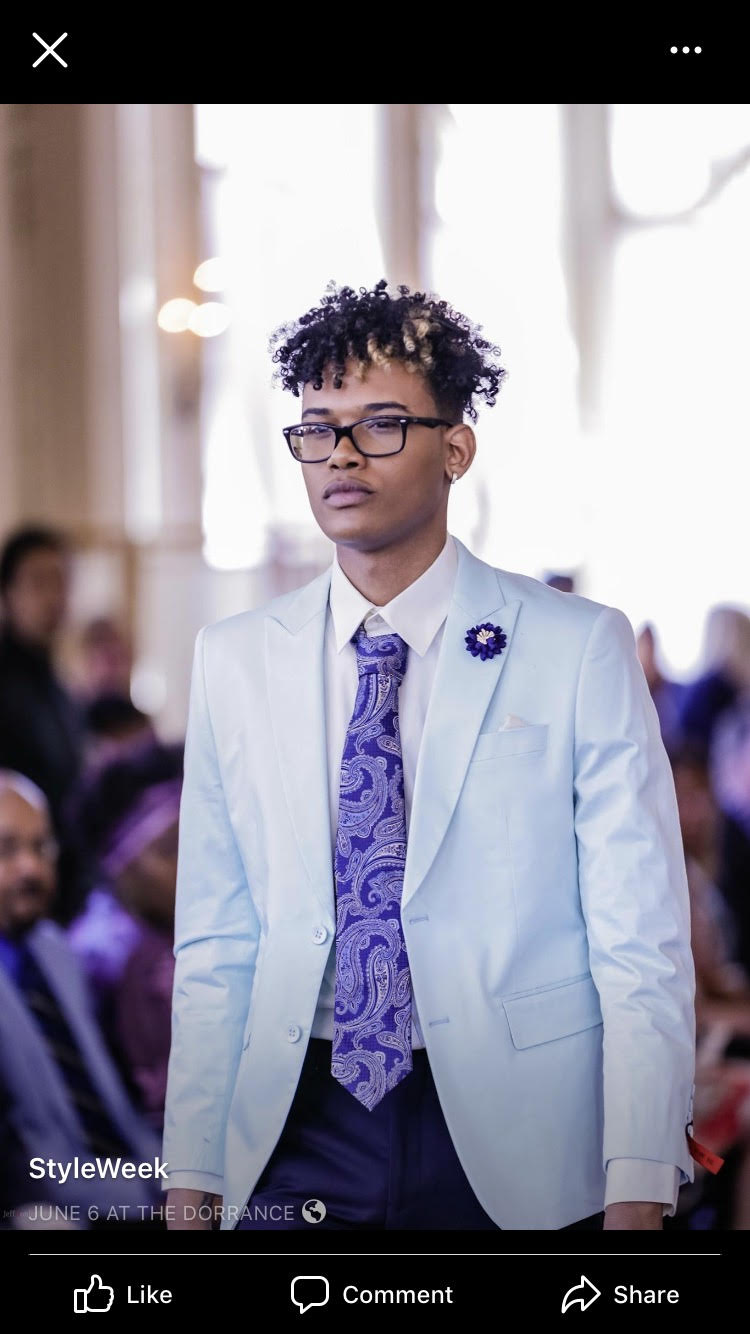 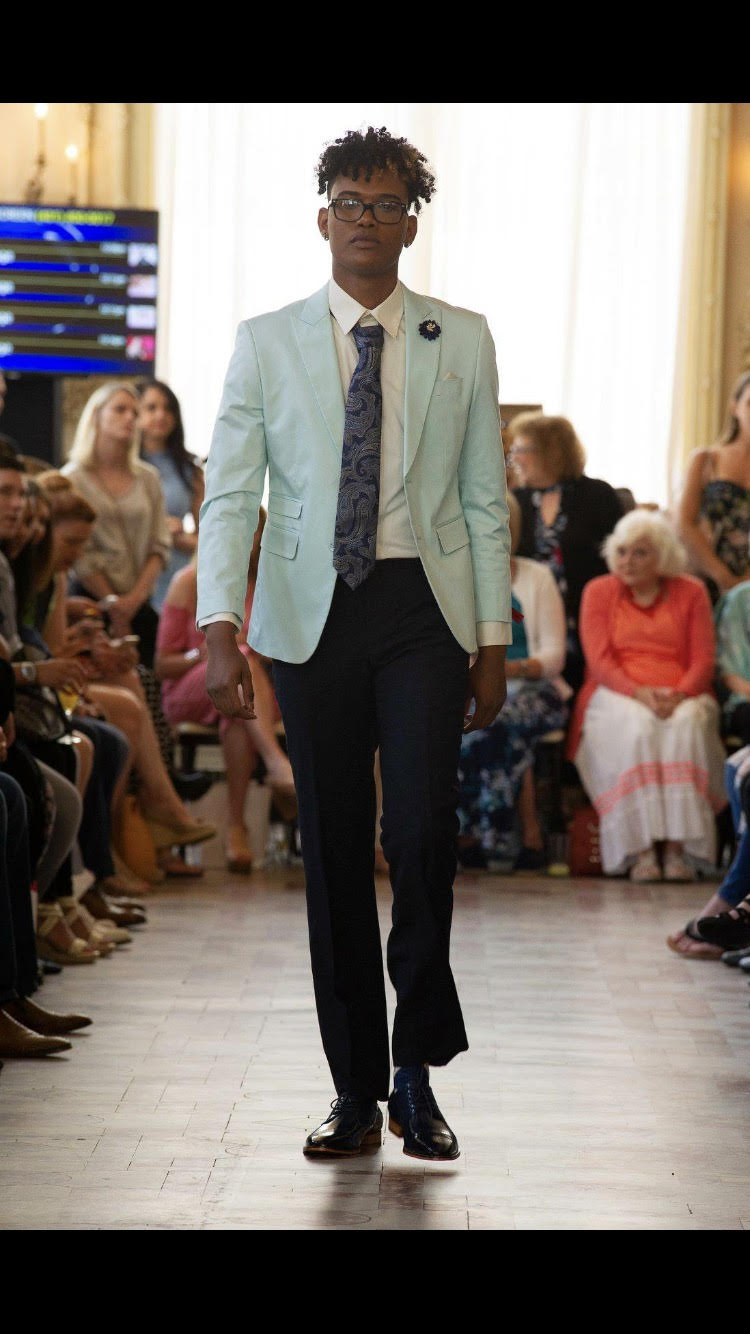 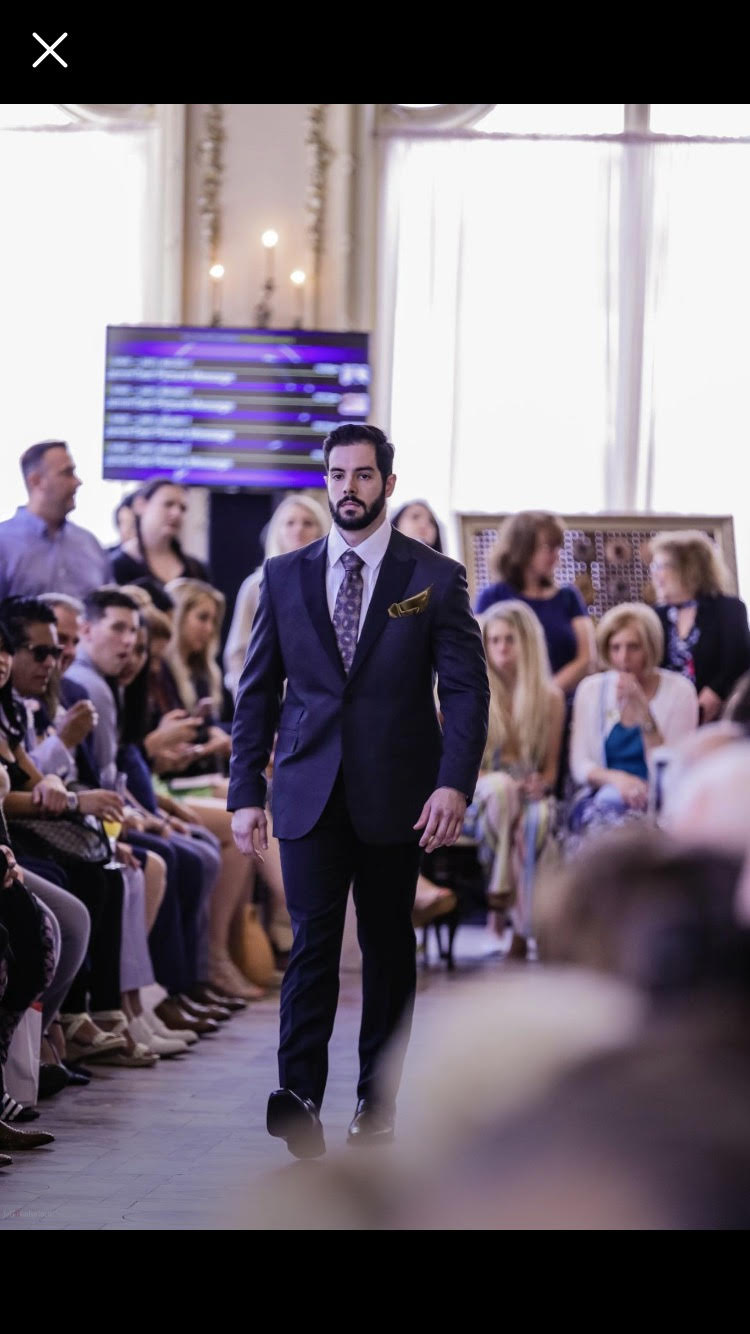 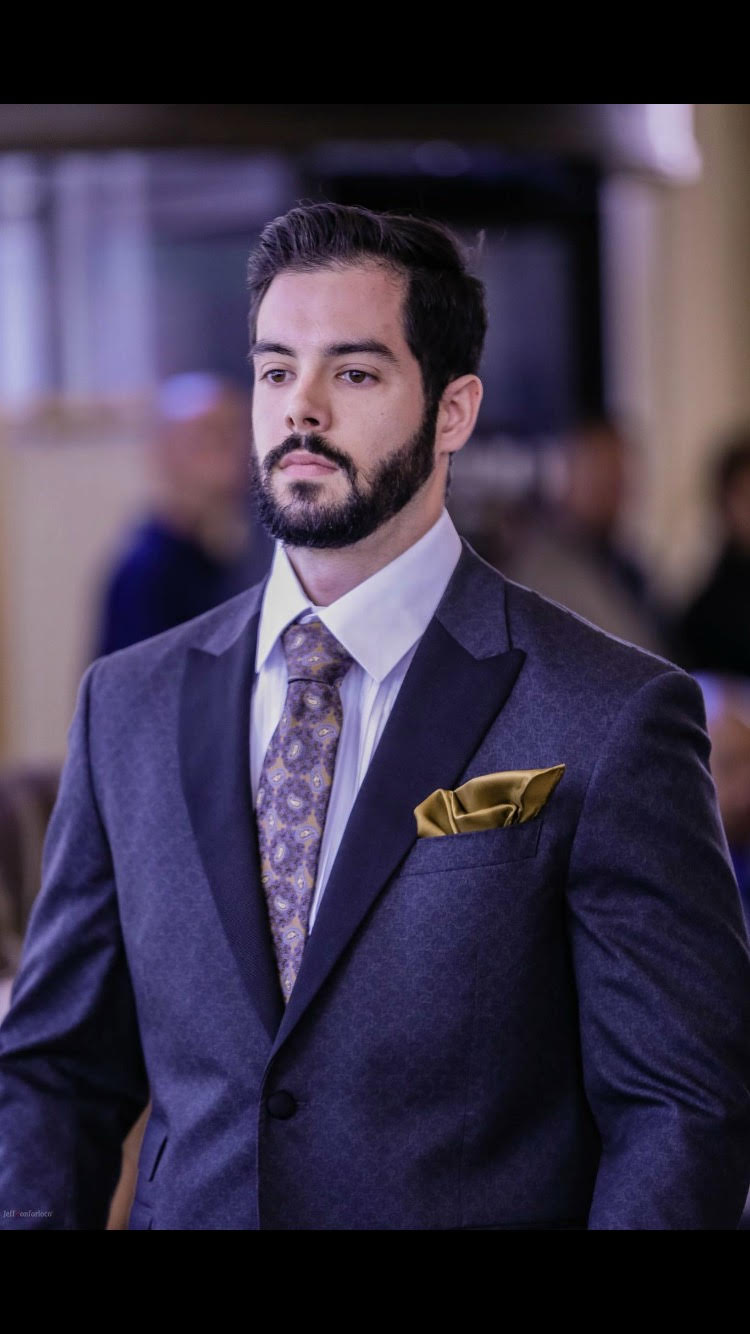 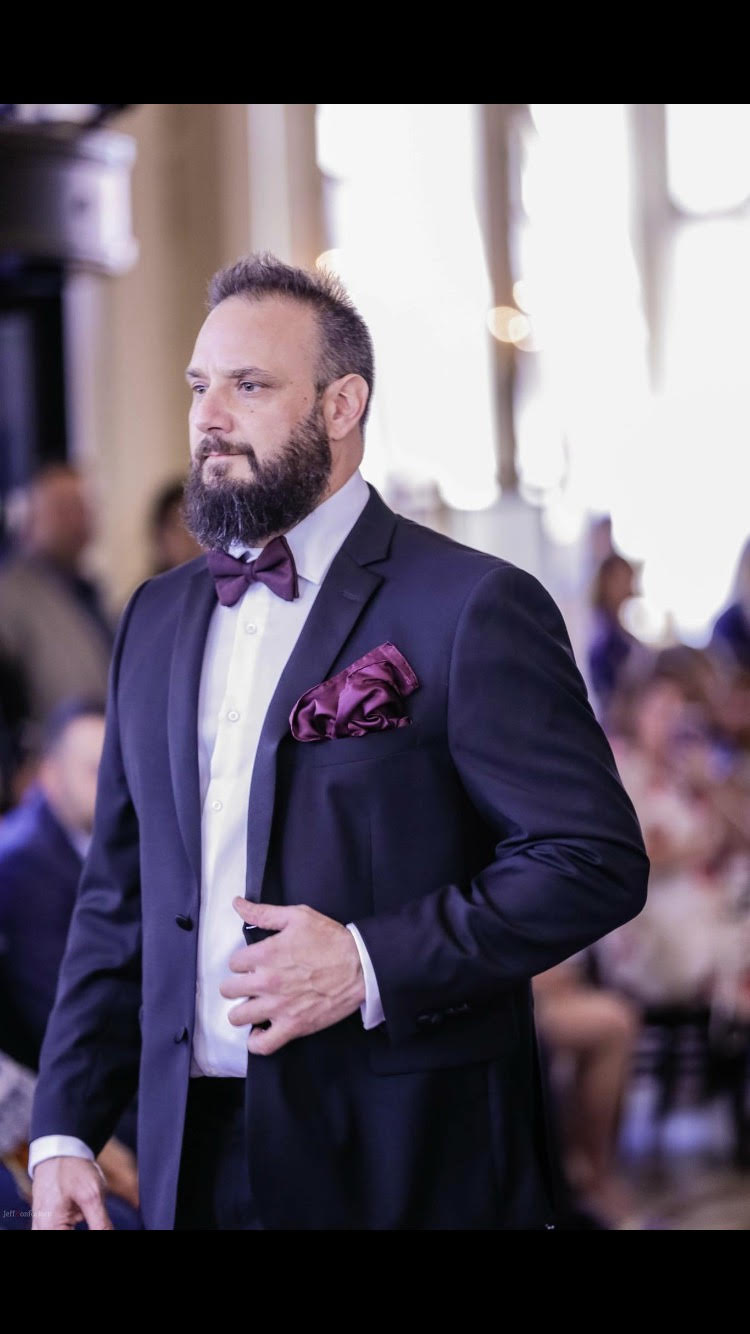 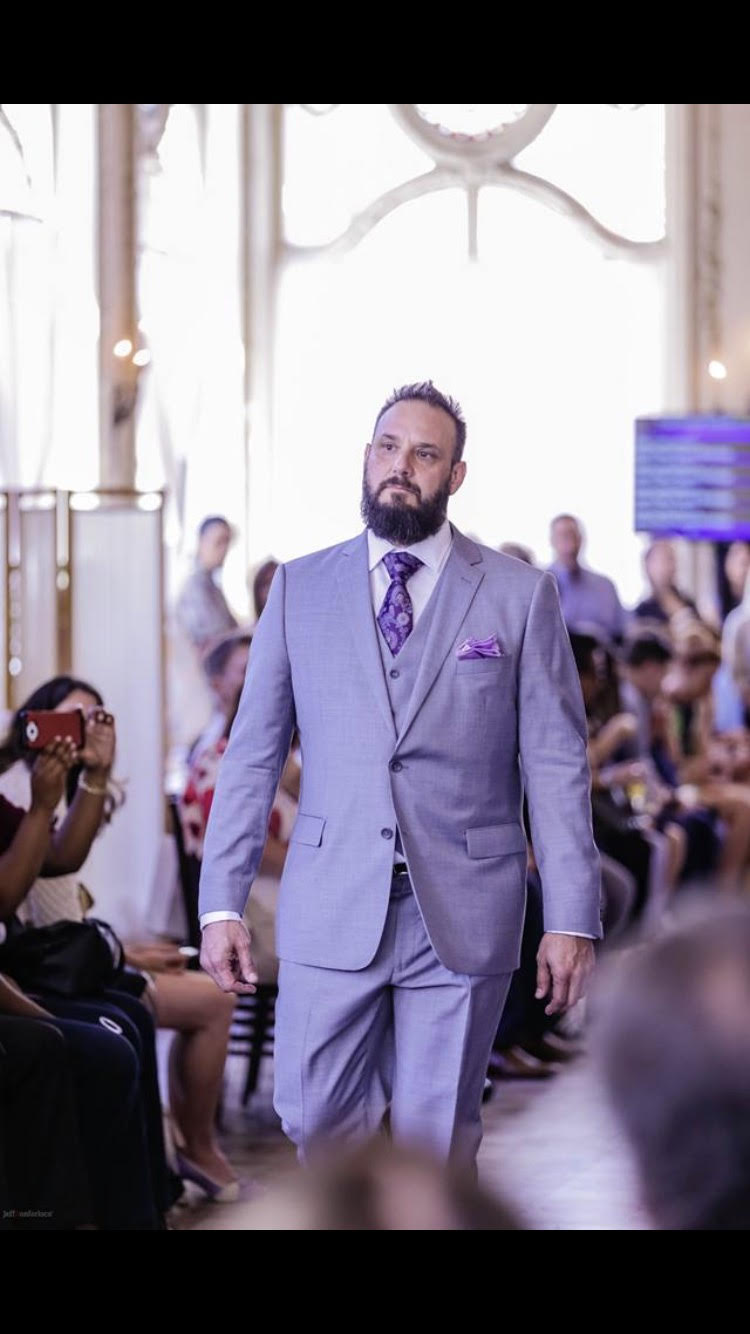 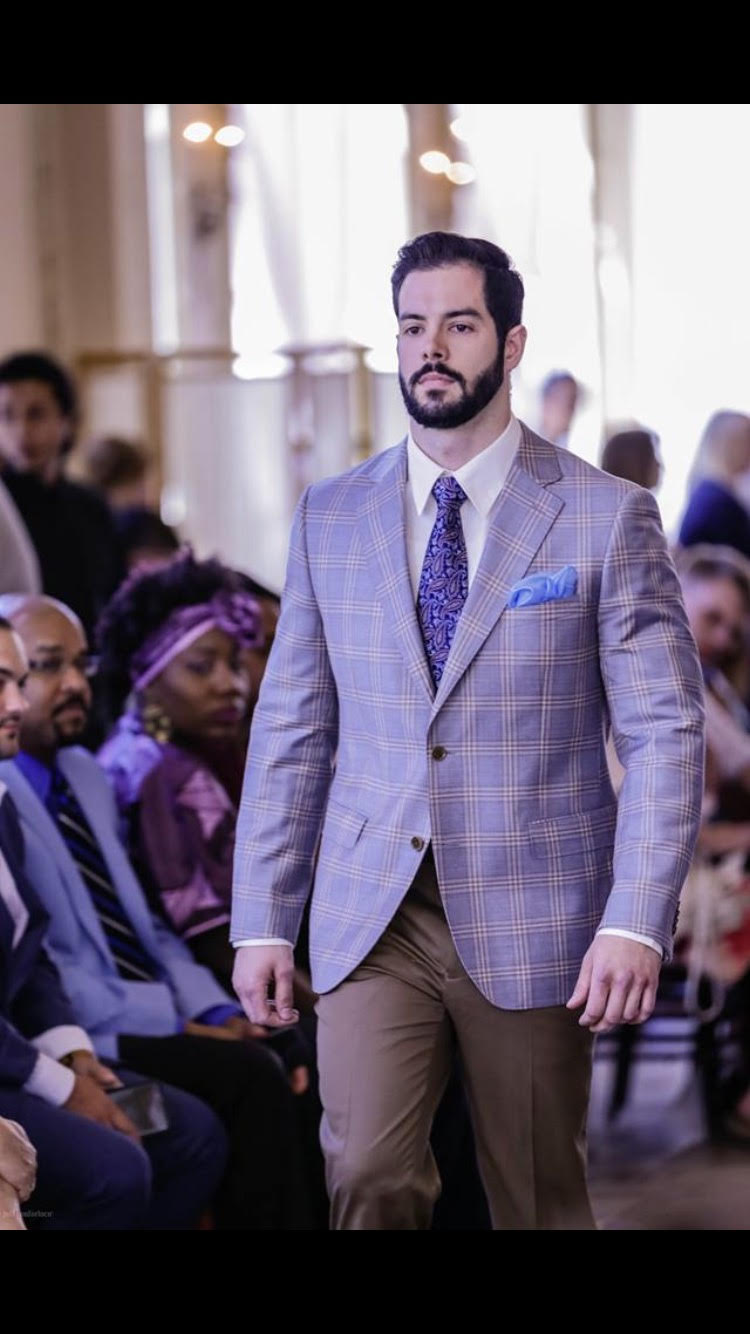 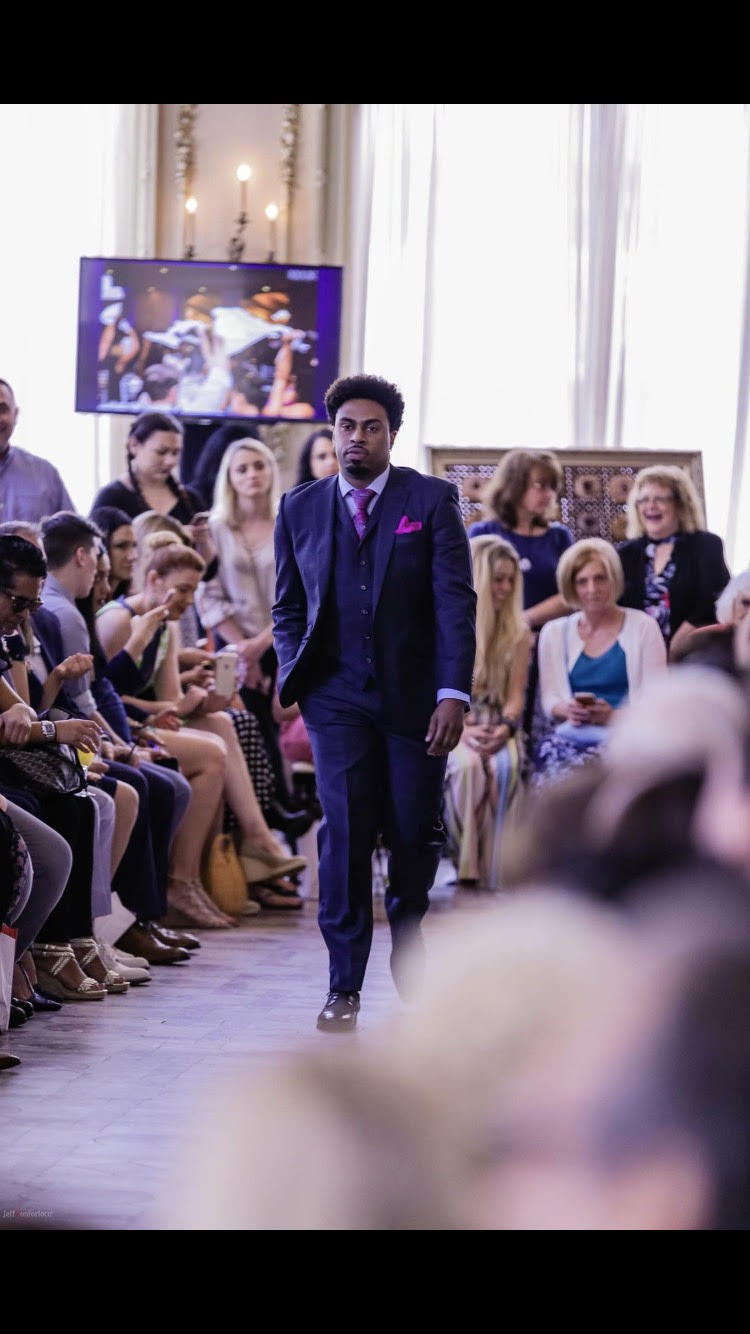 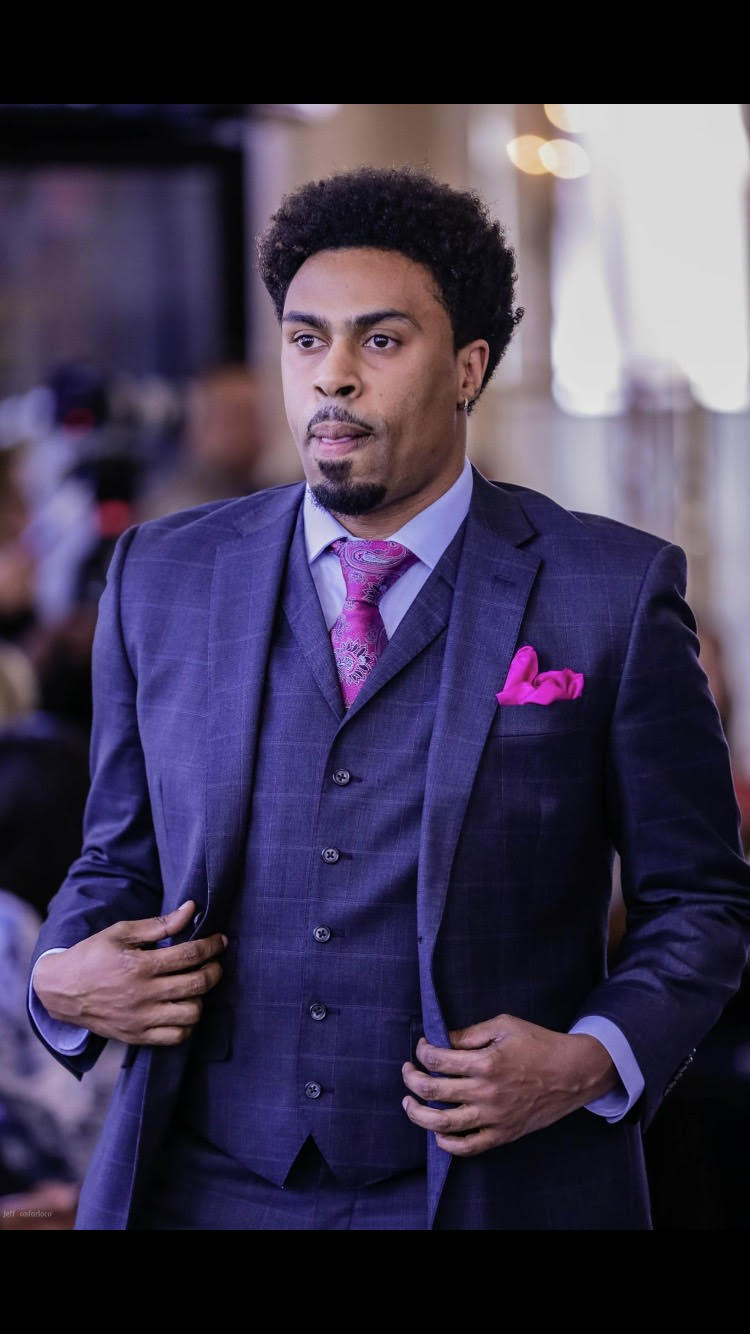 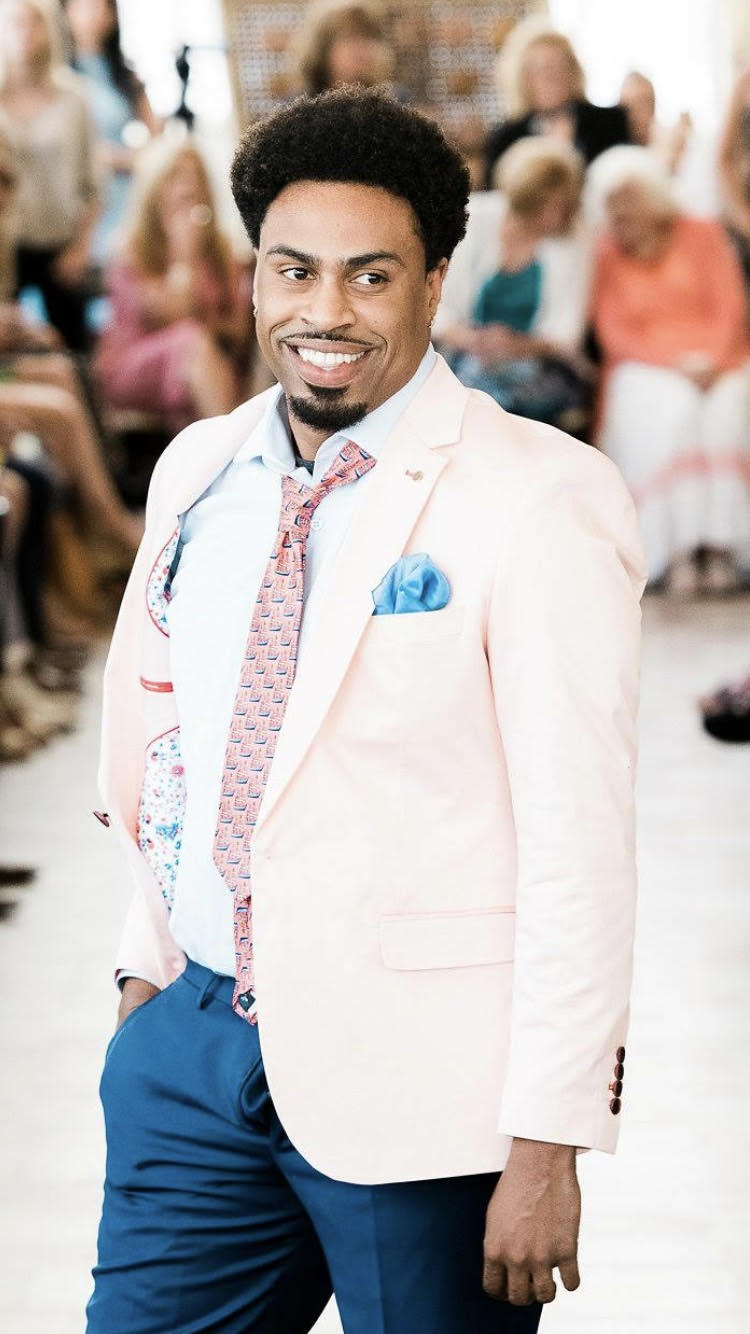 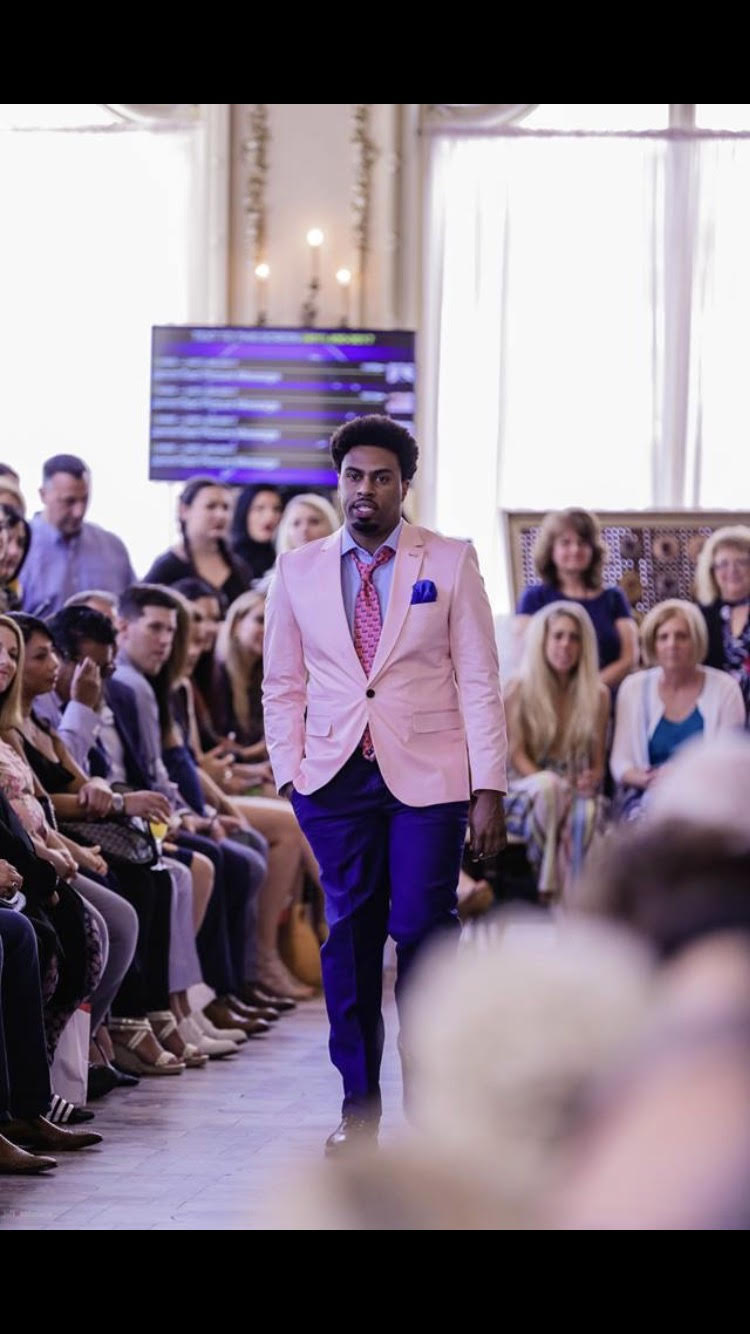 